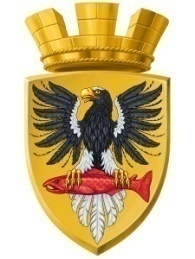 Р О С С И Й С К А Я  Ф Е Д Е Р А Ц И ЯКАМЧАТСКИЙ КРАЙП О С Т А Н О В Л Е Н И ЕАДМИНИСТРАЦИИ ЕЛИЗОВСКОГО ГОРОДСКОГО ПОСЕЛЕНИЯОт 14.02.2019 года                                                                                                                 № 149-п       г.ЕлизовоОб аннулировании адреса земельному участку с кадастровым номером 41:05:0101007:615 и о присвоении адреса земельным участкам с кадастровым номером 41:05:0101007:1815 и с кадастровым номером 41:05:0101007:1816	Руководствуясь статьей 14 Федерального закона от 06.10.2003 № 131-ФЗ «Об общих принципах организации местного самоуправления в Российской Федерации», Уставом Елизовского городского поселения, согласно Правилам присвоения, изменения и аннулирования адресов, утвержденным постановлением Правительства Российской Федерации от 19.11.2014 № 1221, на основании заявления Савина С.А. и, принимая во внимание выписку из Единого государственного реестра недвижимости об основных характеристиках и зарегистрированных правах на объект недвижимости, удостоверяющую проведенную государственную регистрацию прав собственности на земельный участок от 12.05.2014 № 41-41-02/006/2014-678, свидетельство о государственной регистрации права собственности на земельный участок от 09.01.2014 года запись регистрации № 41-41-02/022/2013-559, свидетельство о государственной регистрации права собственности на земельный участок от 12.05.2014 года запись регистрации № 41-41-02/006/2014-679,ПОСТАНОВЛЯЮ:Аннулировать адрес земельному участку с кадастровым номером 41:05:0101007:615: Камчатский край, район Елизовский, г.Елизово, на земельном участке расположен индивидуальный жилой дом, адрес дома: г.Елизово, ул.Магистральная, д.254 «а».Присвоить адрес земельному участку с кадастровым номером 41:05:0101007:1815: Россия, Камчатский край, Елизовский муниципальный район, Елизовское городское поселение, Елизово г., Магистральная ул., 254 б.Присвоить новый адрес земельному участку с кадастровым номером 41:05:0101007:1816: Россия, Камчатский край, Елизовский муниципальный район, Елизовское городское поселение, Елизово г., Магистральная ул., 254 а.4. Направить настоящее постановление в Федеральную информационную адресную систему для внесения сведений установленных данным постановлением.5. Муниципальному казенному учреждению «Служба по обеспечению деятельности администрации Елизовского городского поселения» опубликовать (обнародовать) настоящее постановление в средствах массовой информации и разместить в информационно-телекоммуникационной сети «Интернет» на официальном сайте администрации Елизовского городского поселения.6. Савину С.А. обратиться в филиал федерального государственного бюджетного учреждения «Федеральная кадастровая палата Федеральной службы государственной регистрации, кадастра и картографии» по Камчатскому краю для внесения изменений уникальных характеристик объектам недвижимого имущества.7. Контроль за исполнением настоящего постановления возложить на руководителя Управления архитектуры и градостроительства администрации Елизовского городского поселения.Глава администрации Елизовского городского поселения                                                      Д.Б. Щипицын